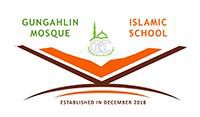 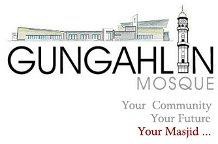 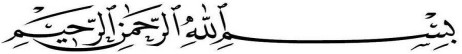 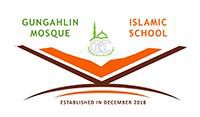 GMIS Quran Reading Level 6 Home Work Plan Week 2GMIS Quran Reading Level 6 Home Work Plan Week 2GMIS Quran Reading Level 6 Home Work Plan Week 2GMIS Quran Reading Level 6 Home Work Plan Week 2GMIS Quran Reading Level 6 Home Work Plan Week 2GMIS Quran Reading Level 6 Home Work Plan Week 2GMIS Quran Reading Level 6 Home Work Plan Week 2MondayTuesdayWednesdayThursdayFridaySaturdayTaskPractice the Arabic letters reading andwriting page 69Practice the Arabic letters reading andwriting page 70Practice the Arabic letters reading andwriting page 71Practice the Arabic letters reading andwriting page 72Practice the Arabic letters reading andwriting page 73Practice the Arabic letters reading andwriting page 74Start TimeEnd TimeParent SignatureParent commentTeacher commentGMIS Quran Reading Level 6 Home Work Plan Week 3GMIS Quran Reading Level 6 Home Work Plan Week 3GMIS Quran Reading Level 6 Home Work Plan Week 3GMIS Quran Reading Level 6 Home Work Plan Week 3GMIS Quran Reading Level 6 Home Work Plan Week 3GMIS Quran Reading Level 6 Home Work Plan Week 3GMIS Quran Reading Level 6 Home Work Plan Week 3MondayTuesdayWednesdayThursdayFridaySaturdayTaskSurat Al-Kaferoon and surat Al-KawtharSurat Al-Kaferoon and surat Al-KawtharSurat Al-Kaferoon and surat Al-KawtharSurat Al-Kaferoon and surat Al-KawtharSurat Al-Kaferoon and surat Al-KawtharSurat Al-Kaferoon and surat Al-KawtharStartTimeEndTimeParentSignatureParentcommentTeachercommentGMIS Quran Reading Level 6 Home Work Plan Week 4GMIS Quran Reading Level 6 Home Work Plan Week 4GMIS Quran Reading Level 6 Home Work Plan Week 4GMIS Quran Reading Level 6 Home Work Plan Week 4GMIS Quran Reading Level 6 Home Work Plan Week 4GMIS Quran Reading Level 6 Home Work Plan Week 4GMIS Quran Reading Level 6 Home Work Plan Week 4MondayTuesdayWednesdayThursdayFridaySaturdayTaskSurat Al-Ma3oon Surat Al-Ma3oon Surat Al-Ma3oon Surat Al-Ma3oon Surat Al-Ma3oon Surat Al-Ma3oon and Surat Quraishand Surat Quraishand Surat Quraishand Surat Quraishand Surat Quraishand Surat QuraishStartTimeEndTimeParentSignatureParentcommentTeachercommentGMIS Quran Reading Level 6 Home Work Plan Week 5GMIS Quran Reading Level 6 Home Work Plan Week 5GMIS Quran Reading Level 6 Home Work Plan Week 5GMIS Quran Reading Level 6 Home Work Plan Week 5GMIS Quran Reading Level 6 Home Work Plan Week 5GMIS Quran Reading Level 6 Home Work Plan Week 5GMIS Quran Reading Level 6 Home Work Plan Week 5MondayTuesdayWednesdayThursdayFridaySaturdayTaskRevise Suras and Revise Suras and Revise Suras and Revise Suras and Revise Suras and Revise Suras and read from bigger Suraread from bigger Suraread from bigger Suraread from bigger Suraread from bigger Suraread from bigger SuraStartTimeEndTimeParentSignatureParentcommentTeachercommentGMIS Quran Reading Level 6 Home Work Plan Week 6GMIS Quran Reading Level 6 Home Work Plan Week 6GMIS Quran Reading Level 6 Home Work Plan Week 6GMIS Quran Reading Level 6 Home Work Plan Week 6GMIS Quran Reading Level 6 Home Work Plan Week 6GMIS Quran Reading Level 6 Home Work Plan Week 6GMIS Quran Reading Level 6 Home Work Plan Week 6MondayTuesdayWednesdayThursdayFridaySaturdayTaskRevise Suras and Revise Suras and Revise Suras and Revise Suras and Revise Suras and Revise Suras and read from bigger read from bigger read from bigger read from bigger read from bigger read from bigger SuraSuraSuraSuraSuraSuraStartTimeEndTimeParentSignatureParentcommentTeachercommentGMIS Quran Reading Level 6 Home Work Plan Week 7GMIS Quran Reading Level 6 Home Work Plan Week 7GMIS Quran Reading Level 6 Home Work Plan Week 7GMIS Quran Reading Level 6 Home Work Plan Week 7GMIS Quran Reading Level 6 Home Work Plan Week 7GMIS Quran Reading Level 6 Home Work Plan Week 7GMIS Quran Reading Level 6 Home Work Plan Week 7MondayTuesdayWednesdayThursdayFridaySaturdayTaskSurat Al-Feel Surat Al-Feel Surat Al-Feel Surat Al-Feel Surat Al-Feel Surat Al-Feel and Surat Al-Asrand Surat Al-Asrand Surat Al-Asrand Surat Al-Asrand Surat Al-Asrand Surat Al-AsrStartTimeEndTimeParentSignatureParentcommentTeachercommentGMIS Quran Reading Level 6 Home Work Plan Week 8GMIS Quran Reading Level 6 Home Work Plan Week 8GMIS Quran Reading Level 6 Home Work Plan Week 8GMIS Quran Reading Level 6 Home Work Plan Week 8GMIS Quran Reading Level 6 Home Work Plan Week 8GMIS Quran Reading Level 6 Home Work Plan Week 8GMIS Quran Reading Level 6 Home Work Plan Week 8MondayTuesdayWednesdayThursdayFridaySaturdayTaskSurat Al-HumazaSurat Al-HumazaSurat Al-HumazaSurat Al-HumazaSurat Al-HumazaSurat Al-HumazaStartTimeEndTimeParentSignatureParentcommentTeachercommentGMIS Quran Reading Level 6 Home Work Plan Week 9GMIS Quran Reading Level 6 Home Work Plan Week 9GMIS Quran Reading Level 6 Home Work Plan Week 9GMIS Quran Reading Level 6 Home Work Plan Week 9GMIS Quran Reading Level 6 Home Work Plan Week 9GMIS Quran Reading Level 6 Home Work Plan Week 9GMIS Quran Reading Level 6 Home Work Plan Week 9MondayTuesdayWednesdayThursdayFridaySaturdayTaskRevision Revision Revision Revision Revision Revision all the Surasall the Surasall the Surasall the Surasall the Surasall the SurasStartTimeEndTimeParentSignatureParentcommentTeachercommentGMIS Quran Reading Level 6 Home Work Plan Holiday Week 1&2GMIS Quran Reading Level 6 Home Work Plan Holiday Week 1&2GMIS Quran Reading Level 6 Home Work Plan Holiday Week 1&2GMIS Quran Reading Level 6 Home Work Plan Holiday Week 1&2GMIS Quran Reading Level 6 Home Work Plan Holiday Week 1&2GMIS Quran Reading Level 6 Home Work Plan Holiday Week 1&2GMIS Quran Reading Level 6 Home Work Plan Holiday Week 1&2MondayTuesdayWednesdayThursdayFridaySaturdayTaskPractice thePractice thePractice thePractice thePractice thePractice theArabic lettersreading andArabic lettersreading andArabic lettersreading andArabic lettersreading andArabic lettersreading andArabic lettersreading andwriting page 72writing page 78writing page 86writing page 92writing page 98writing page 102StartTimeEndTimeParentSignatureParentcommentTeachercommentGMIS Quran Reading Level 6 Home Work Plan Holiday Week 2GMIS Quran Reading Level 6 Home Work Plan Holiday Week 2GMIS Quran Reading Level 6 Home Work Plan Holiday Week 2GMIS Quran Reading Level 6 Home Work Plan Holiday Week 2GMIS Quran Reading Level 6 Home Work Plan Holiday Week 2GMIS Quran Reading Level 6 Home Work Plan Holiday Week 2GMIS Quran Reading Level 6 Home Work Plan Holiday Week 2MondayTuesdayWednesdayThursdayFridaySaturdayTaskPractice thePractice thePractice thePractice thePractice thePractice theArabic lettersreading andArabic lettersreading andArabic lettersreading andArabic lettersreading andArabic lettersreading andArabic lettersreading andwriting page 74writing page 80writing page 90writing page 96writing page 100writing page 104StartTimeEndTimeParentSignatureParentcommentTeachercomment